REGISTRATION FORM / FORMULARIO DE REGISTROPlease send this form to: / Por favor envíe este formulario a:E-mail:		icaonacc@icao.int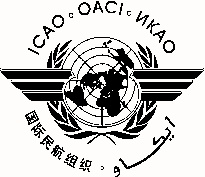 RASG-PA ESC/19International Civil Aviation OrganizationOrganización de Aviación Civil InternacionalInternational Civil Aviation OrganizationOrganización de Aviación Civil InternacionalNorth American, Central American and Caribbean Office (NACC)Oficina para Norteamérica, Centroamérica y Caribe (NACC)North American, Central American and Caribbean Office (NACC)Oficina para Norteamérica, Centroamérica y Caribe (NACC)Nineteenth Meeting of the Regional Aviation Safety Group – Pan America (RASG-PA) Executive Steering Committee Decimonovena Reunión del Comité Directivo Ejecutivo del Grupo Regional de Seguridad Operacional de la Aviación — PanaméricaNineteenth Meeting of the Regional Aviation Safety Group – Pan America (RASG-PA) Executive Steering Committee Decimonovena Reunión del Comité Directivo Ejecutivo del Grupo Regional de Seguridad Operacional de la Aviación — Panamérica(RASG-PA ESC/19)(RASG-PA ESC/19)Lima, Peru, 8 to 9 April 2014 / Lima, Perú, 8 al 9 de abril de 2014Lima, Peru, 8 to 9 April 2014 / Lima, Perú, 8 al 9 de abril de 20141.Name Nombre2.Position Cargo3.OrganizationOrganización4.CountryPaís5.TelephoneTeléfono6.E-mailCorreo-e